                                     بسمه تعالی                                         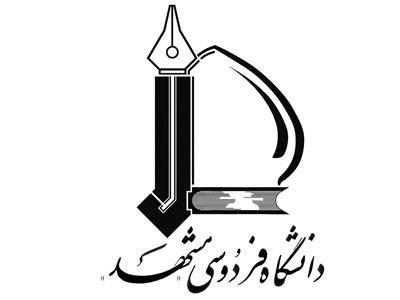 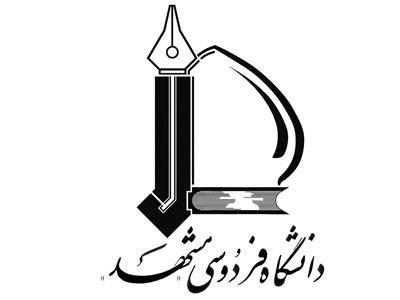 کمیسیون بررسی موارد خاص دانشگاه فردوسی مشهدبا سلام و احترام؛  با عنایت به درخواست سنوات تحصیلی آقای /خانم ......................................  دانشجوی مقطع کارشناسی ارشد    دکتری   به شماره دانشجویی  ......................................... در سامانه سجاد، وضعیت پایان نامه /رساله ایشان به شرح زیر اعلام می شود.الف)شرح پیشرفت کار: .......................................................................................................................................................ب)دلایل تاخیر: ....................................................................................................................................................................ج)تاریخ احتمالی برگزاری جلسه دفاع: ............................................................................................................................د)وضعیت مقاله مستخرج از رساله /پایان نامه: ............................................................................................................در حال تدوین    ارسال شده به مجله   دارای گواهی پذیرش      چاپ شده  سایر توضیحات: ...........................................................................................................................................................................                                                                   نام و نام خانوادگی استاد راهنما: .....................                                                                                           امضاء: ..................................